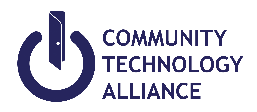 Santa Cruz County HMIS – CoC, ESG, RHY, YHDP Current Living Situation This form is designed to be completed by a service provider in Emergency Night-by Night, Street Outreach, Services Only, and all YHDP Projects for Heads of Household and Adults. A separate Current Living Situation form should be completed for each adult member of the household. I, (Adult client or Head of Household) certify that the information I have provided here is true/correct to the best of my knowledge.Client Profile Client Profile Client Profile First NameMiddleLast NameAlias 
(If multiple aliases, separate by commas)4.12 Current Living Situation 4.12 Current Living Situation Type of ResidenceHomeless SituationPlace not meant for habitation (e.g., a vehicle, an abandoned building, bus/train/subway station/airport/or anywhere outside) 
Emergency Shelter, including hotel or motel paid for with emergency shelter voucher, or RHY-funded Host Home shelterSafe Haven*Institutional Situations 
 Foster care home or foster care group home
 Hospital or other residential non—psychiatric medical facility
 Jail, prison or juvenile detention facility
 Long-term care facility or nursing home
 Psychiatric hospital or other psychiatric facility
 Substance abuse treatment facility or detox center   *Transitional & Permanent Housing Situation Residential project or halfway house with no homeless criteria
 Hotel or motel Paid for without emergency shelter voucher
 Transitional housing for homeless persons (including homeless youth)
 Host Home (non-crisis)
 Staying or living in a friend’s room, apartment or house
 Staying or living in a family member’s room, apartment or house
 Rental by client with GPD TIP housing subsidy
 Rental by client, with VASH housing subsidy
 Permanent housing (other than RRH) for formerly homeless persons
 Rental by client, with RRH or equivalent subsidy
 Rental by client, with HCV voucher (tenant or project based)
 Rental by client in a public housing unit
 Rental by client, no ongoing housing subsidy
 Rental by client, with other ongoing housing subsidy
 Owned by client, with ongoing housing subsidy
 Owned by client, no ongoing housing subsidy 
OtherOther                                              Worker unable to determineClient doesn’t know                      Client refused*If client’s Type of Residence is Institutional or Transitional & Permanent Housing Situation, answer the following questions.*If client’s Type of Residence is Institutional or Transitional & Permanent Housing Situation, answer the following questions.Is client going to have to leave their current living situation within 14 days?*Yes     No      Client doesn’t know   Client refused*Continue answering the following questions if Yes*Continue answering the following questions if YesHas a subsequent residence been identified?Yes     No      Client doesn’t know   Client refusedDoes individual or family have resources or support networks to obtain other permanent housing?Yes     No      Client doesn’t know   Client refusedHas the client had a lease or ownership interest in a permanent housing unit in the last 60 days?Yes     No      Client doesn’t know   Client refusedHas the client moved 2 or more times in the last 60 days?Yes     No      Client doesn’t know   Client refusedLocation DetailsPrint Name of ClientSignature of ClientDatePrint Name of Intake WorkerSignature of Intake WorkerDate